Oregon típusú Super Bike kerékpár. A váltó beállt.Becsérték: 4.500,- forint.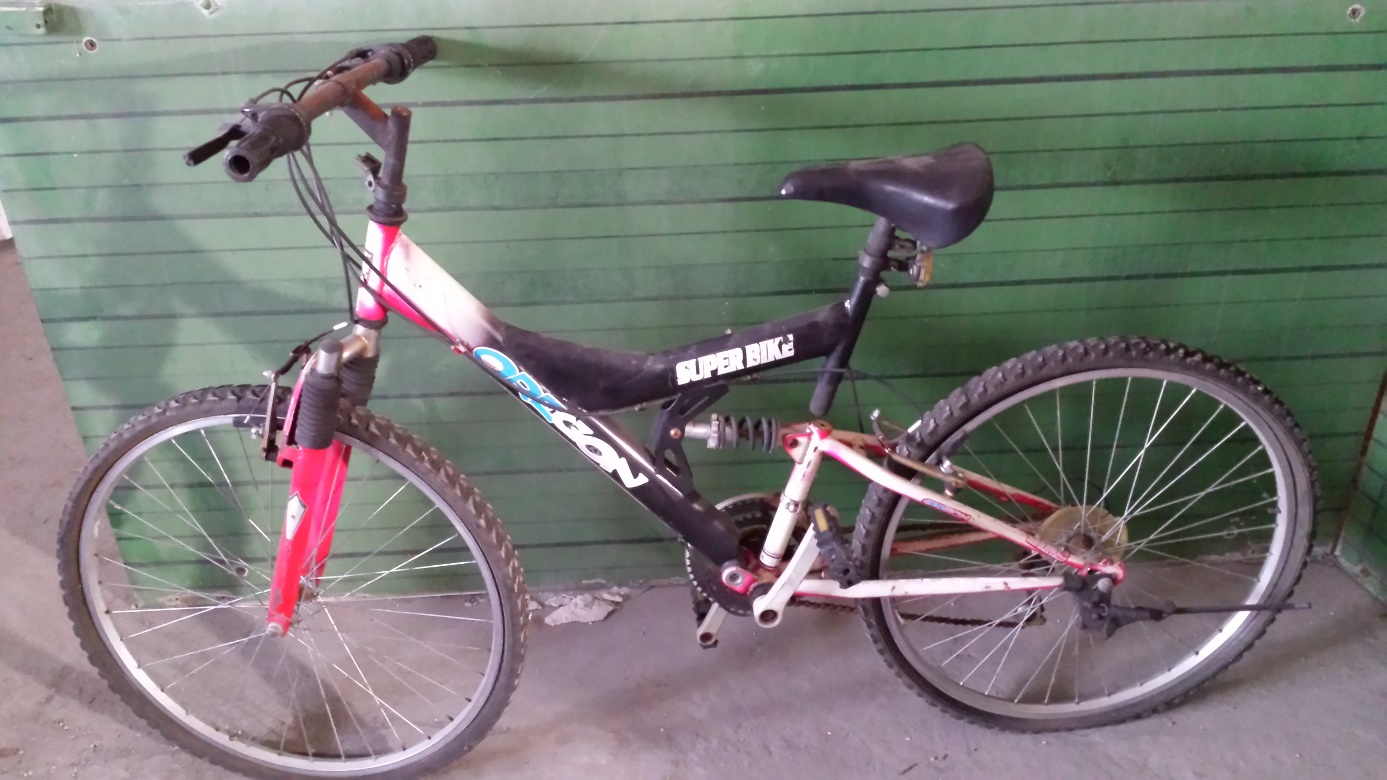 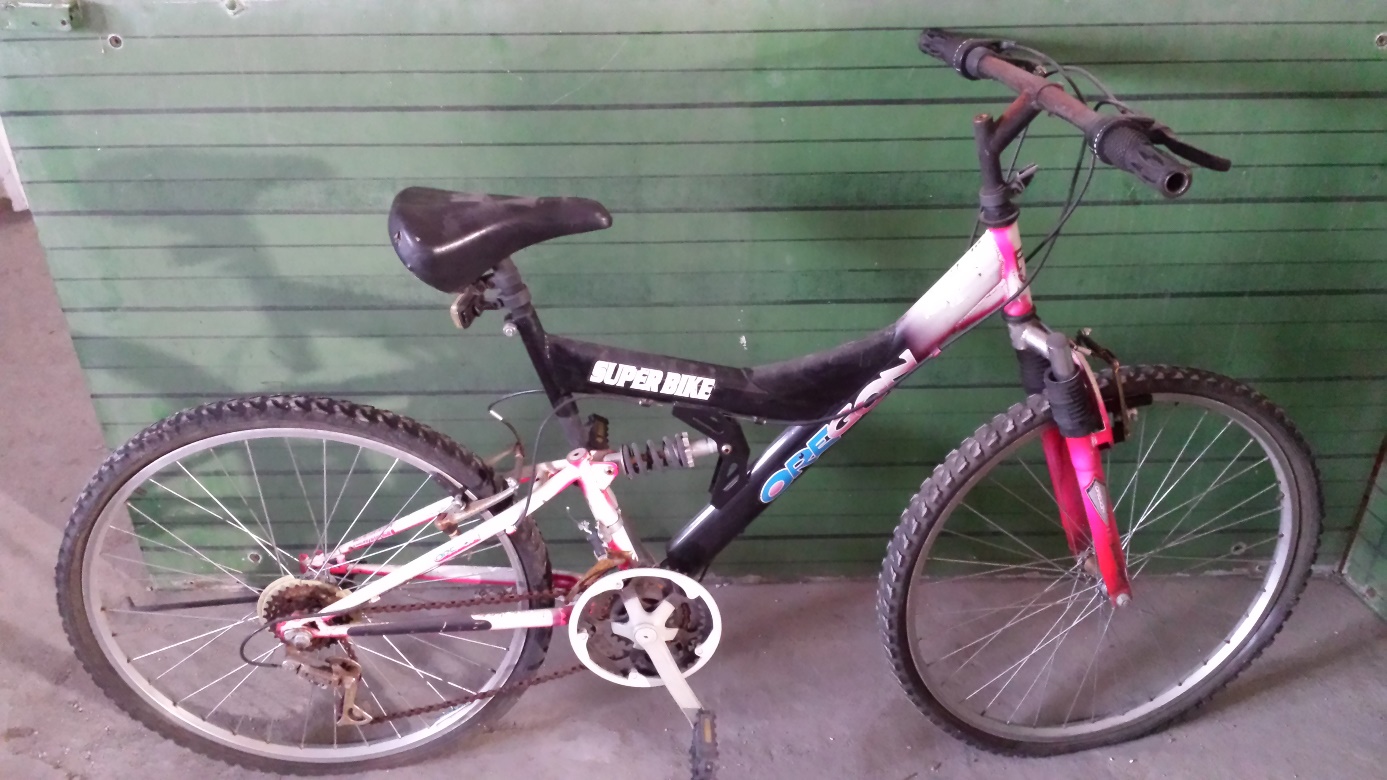 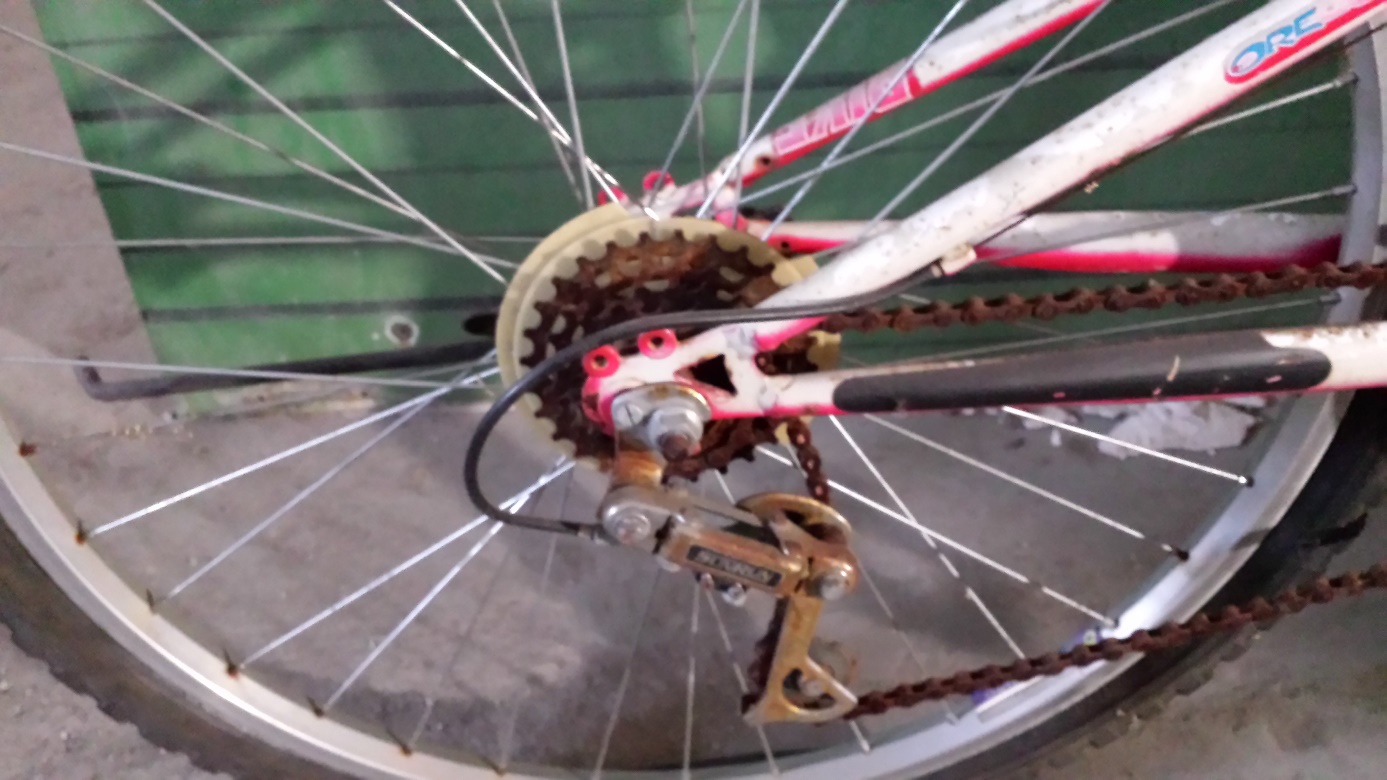 